				  Rhyl Primary School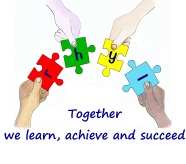 Rhyl Street  London NW5 3HBTel: 020 7485 4899  Email: admin@rhylprim.camden.sch.ukFax: 020 7284 1272  www.rhylprim.camden.sch.ukInspiring and Creative Teachers Wanted for September 2019MPS/UPS (Inner London)NQTs also welcome to applyAre you a highly motivated teacher with a passion for making a difference to children’s learning? Come and join our enthusiastic and supportive team to champion children's well-being and provide a creative and highly engaging curriculum. Rhyl is forward thinking and we have many awards for excellence in the arts, music, outdoor learning, sport and an exemplary school teaching garden. We provide a flexible and exciting curriculum and a safe and thriving school environment.  We have exceptional children who are keen to learn.  Our teachers sayIf this sounds like the job for you then please contact us to find out moreVisits to the school are expected so that you can meet our children and staff and get a feel for the school. A full recruitment pack can be downloaded from our website www.rhylprim.camden.sch.uk  Please contact the school office on 020 7485 4899 to arrange your visit, or if you would like an informal chat with the Head Teacher. Closing Date: 		12 noon 22 March 2019Interviews: 		27 March 2019Shortlisted candidates will be notified by telephone. No agencies please.Rhyl Primary School is committed to safeguarding and promoting the welfare of children and young people and expects all staff and volunteers to share this commitment. All posts are subject to pre-employment checks, references will be sought and successful candidates will need to undertake an enhanced DBS check.